به نام ایزد  دانا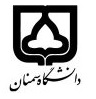                                                                  (کاربرگ طرح درس)                       تاریخ بهروز رسانی: 30/6/1402                                                                               دانشکده     : روانشناسی و علوم تربیتی                                                                 نیمسال 1 سال تحصیلی 03-02بودجهبندی درسمقطع: کارشناسی  کارشناسی ارشد□  دکتری□مقطع: کارشناسی  کارشناسی ارشد□  دکتری□مقطع: کارشناسی  کارشناسی ارشد□  دکتری□تعداد واحد: نظری 1 عملی 1تعداد واحد: نظری 1 عملی 1فارسی: آزمون های روانشناختی 2فارسی: آزمون های روانشناختی 2نام درسپیشنیازها و همنیازها: آزمون های روانشناختی 1پیشنیازها و همنیازها: آزمون های روانشناختی 1پیشنیازها و همنیازها: آزمون های روانشناختی 1پیشنیازها و همنیازها: آزمون های روانشناختی 1پیشنیازها و همنیازها: آزمون های روانشناختی 1لاتین: psychological tests 2لاتین: psychological tests 2نام درسشماره تلفن اتاق:  33623300 داخلی 122شماره تلفن اتاق:  33623300 داخلی 122شماره تلفن اتاق:  33623300 داخلی 122شماره تلفن اتاق:  33623300 داخلی 122مدرس: دکتر پرویز صباحیمدرس: دکتر پرویز صباحیمدرس: دکتر پرویز صباحیمدرس: دکتر پرویز صباحیمنزلگاه اینترنتی:         http//semnan.psy.ac.irمنزلگاه اینترنتی:         http//semnan.psy.ac.irمنزلگاه اینترنتی:         http//semnan.psy.ac.irمنزلگاه اینترنتی:         http//semnan.psy.ac.irپست الکترونیکی:             p_sabahi@semnan.ac.irپست الکترونیکی:             p_sabahi@semnan.ac.irپست الکترونیکی:             p_sabahi@semnan.ac.irپست الکترونیکی:             p_sabahi@semnan.ac.irبرنامه تدریس در هفته و شماره کلاس:  شنبه ساعت 10 تا 12و دوشنبه ساعت 10 تا 11 برنامه تدریس در هفته و شماره کلاس:  شنبه ساعت 10 تا 12و دوشنبه ساعت 10 تا 11 برنامه تدریس در هفته و شماره کلاس:  شنبه ساعت 10 تا 12و دوشنبه ساعت 10 تا 11 برنامه تدریس در هفته و شماره کلاس:  شنبه ساعت 10 تا 12و دوشنبه ساعت 10 تا 11 برنامه تدریس در هفته و شماره کلاس:  شنبه ساعت 10 تا 12و دوشنبه ساعت 10 تا 11 برنامه تدریس در هفته و شماره کلاس:  شنبه ساعت 10 تا 12و دوشنبه ساعت 10 تا 11 برنامه تدریس در هفته و شماره کلاس:  شنبه ساعت 10 تا 12و دوشنبه ساعت 10 تا 11 برنامه تدریس در هفته و شماره کلاس:  شنبه ساعت 10 تا 12و دوشنبه ساعت 10 تا 11 اهداف درس: آشنایی با مبانی نظری و عملی آزمون های روانشناختی و کسب مهارت در شیوه اجرا، نمره گذاری و تفسیر آزمون هااهداف درس: آشنایی با مبانی نظری و عملی آزمون های روانشناختی و کسب مهارت در شیوه اجرا، نمره گذاری و تفسیر آزمون هااهداف درس: آشنایی با مبانی نظری و عملی آزمون های روانشناختی و کسب مهارت در شیوه اجرا، نمره گذاری و تفسیر آزمون هااهداف درس: آشنایی با مبانی نظری و عملی آزمون های روانشناختی و کسب مهارت در شیوه اجرا، نمره گذاری و تفسیر آزمون هااهداف درس: آشنایی با مبانی نظری و عملی آزمون های روانشناختی و کسب مهارت در شیوه اجرا، نمره گذاری و تفسیر آزمون هااهداف درس: آشنایی با مبانی نظری و عملی آزمون های روانشناختی و کسب مهارت در شیوه اجرا، نمره گذاری و تفسیر آزمون هااهداف درس: آشنایی با مبانی نظری و عملی آزمون های روانشناختی و کسب مهارت در شیوه اجرا، نمره گذاری و تفسیر آزمون هااهداف درس: آشنایی با مبانی نظری و عملی آزمون های روانشناختی و کسب مهارت در شیوه اجرا، نمره گذاری و تفسیر آزمون هاامکانات آموزشی مورد نیاز:  ویدئو پرژکتورامکانات آموزشی مورد نیاز:  ویدئو پرژکتورامکانات آموزشی مورد نیاز:  ویدئو پرژکتورامکانات آموزشی مورد نیاز:  ویدئو پرژکتورامکانات آموزشی مورد نیاز:  ویدئو پرژکتورامکانات آموزشی مورد نیاز:  ویدئو پرژکتورامکانات آموزشی مورد نیاز:  ویدئو پرژکتورامکانات آموزشی مورد نیاز:  ویدئو پرژکتورامتحان پایانترمامتحان میانترمارزشیابی مستمر(کوئیز)ارزشیابی مستمر(کوئیز)فعالیتهای کلاسی و آموزشیفعالیتهای کلاسی و آموزشینحوه ارزشیابینحوه ارزشیابی80---2020درصد نمرهدرصد نمرهمارنات، گری گراث (1396). راهنمای سنجش روانی. ترجمه ابوالفضل حسینی نسب. تهران: انتشارات ارجمند.فتحی آشتیانی، علی (1395). آزمون های روانشناختی. تهران: انتشارات بعثت.مارنات، گری گراث (1396). راهنمای سنجش روانی. ترجمه ابوالفضل حسینی نسب. تهران: انتشارات ارجمند.فتحی آشتیانی، علی (1395). آزمون های روانشناختی. تهران: انتشارات بعثت.مارنات، گری گراث (1396). راهنمای سنجش روانی. ترجمه ابوالفضل حسینی نسب. تهران: انتشارات ارجمند.فتحی آشتیانی، علی (1395). آزمون های روانشناختی. تهران: انتشارات بعثت.مارنات، گری گراث (1396). راهنمای سنجش روانی. ترجمه ابوالفضل حسینی نسب. تهران: انتشارات ارجمند.فتحی آشتیانی، علی (1395). آزمون های روانشناختی. تهران: انتشارات بعثت.مارنات، گری گراث (1396). راهنمای سنجش روانی. ترجمه ابوالفضل حسینی نسب. تهران: انتشارات ارجمند.فتحی آشتیانی، علی (1395). آزمون های روانشناختی. تهران: انتشارات بعثت.مارنات، گری گراث (1396). راهنمای سنجش روانی. ترجمه ابوالفضل حسینی نسب. تهران: انتشارات ارجمند.فتحی آشتیانی، علی (1395). آزمون های روانشناختی. تهران: انتشارات بعثت.منابع و مآخذ درسمنابع و مآخذ درسشماره هفته آموزشیمبحثتوضیحات1مبانی نظری آزمون های عینی و فرافکن2مبانی عملی آزمون های عینی و فرافکن3تاریخچه سنجش شخصیت4فرایند سنجش و ملاحظات اخلاقی سنجش شخصیت5پرسشنامه های خو گزارشیMMPISCL-906پرسشنامه های خو گزارشیMMPISCL-907پرسشنامه های خو گزارشیMMPISCL-908پرسشنامه های خو گزارشیMMPISCL-909آزمون TATآشنایی و پیشینهدستورالعمل و نحوه اجرااجرای آموزشینحوه ارزیابی و تفسیر10آزمون TATآشنایی و پیشینهدستورالعمل و نحوه اجرااجرای آموزشینحوه ارزیابی و تفسیر11آزمون TATآشنایی و پیشینهدستورالعمل و نحوه اجرااجرای آموزشینحوه ارزیابی و تفسیر12آزمون TATآشنایی و پیشینهدستورالعمل و نحوه اجرااجرای آموزشینحوه ارزیابی و تفسیر13آزمون رورشاخآشنایی و پیشینهدستورالعمل و نحوه اجرااجرای آموزشینحوه ارزیابی و تفسیر14آزمون رورشاخآشنایی و پیشینهدستورالعمل و نحوه اجرااجرای آموزشینحوه ارزیابی و تفسیر15آزمون رورشاخآشنایی و پیشینهدستورالعمل و نحوه اجرااجرای آموزشینحوه ارزیابی و تفسیر16آزمون رورشاخآشنایی و پیشینهدستورالعمل و نحوه اجرااجرای آموزشینحوه ارزیابی و تفسیر